_Исх. № 81                                                                                               от 14.06.2021г                                                                                                               Методисту отдела образования                                                                       МО «Онгудайский район»                                                   Апитовой Г.А.МБОУ  «Куладинская СОШ»Отчет об обучении   по дополнительным профессиональным программам повышения квалификации "Основы информационных технологий для сферы образования. Дистанционный урок"               Директор школы                       С.М. МатоваИсп. О.Ф. Ерохонова Муниципальное бюджетное общеобразовательное учреждение«Куладинская средняя общеобразовательная школа»649435, Республика Алтай, Онгудайский район, с. Кулада,ул.ЯнгаБедюрова, дом 27, тел.: 8-(388-45) -29-4-51E-mail: ssh.kulada@mail.ru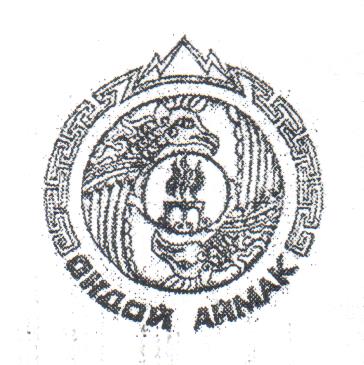  «Куладынынортотекшиуредулу школы»депорто текши уредулу муниципал бюджет учреждение649435, Алтай Республика, Ондой аймак,  Куладыj.,Янга Бедюровтыноромы, 27,  тел.: 8-(388-45)-29-4-51E-mail: ssh.kulada@mail.ruОООхват Ссылка, где размещена информация о проведенном мероприятииМБОУ «Куладинская СОШ»18https://kulada04.obr04.ru/school-life/news/60716/290175/